INDICAÇÃO Nº 298/2020Ementa: Conserto no asfalto da Rua dos Diamantes, Jd. Palmares.Exma. Senhora Presidente.Justificativa:Tendo em vista as péssimas condições em alguns pontos da Rua dos Diamantes, como no caso da altura dos números 25 e 40, provocando insegurança no tráfego e possíveis prejuízos à população, a Vereadora Mônica Morandi requer nos termos do art. 127 do regimento interno, que seja encaminhada ao Exmo. Prefeito Municipal a seguinte indicação:	Que seja realizado o conserto urgente do asfalto na localidade acima mencionada.  Valinhos, 14 de fevereiro de 2020.____________________Mônica MorandiVereadoraFotos anexas.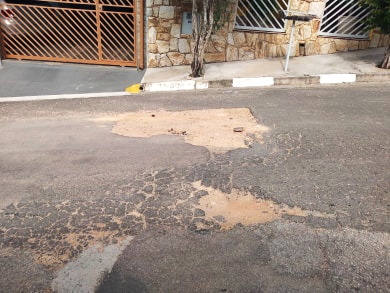 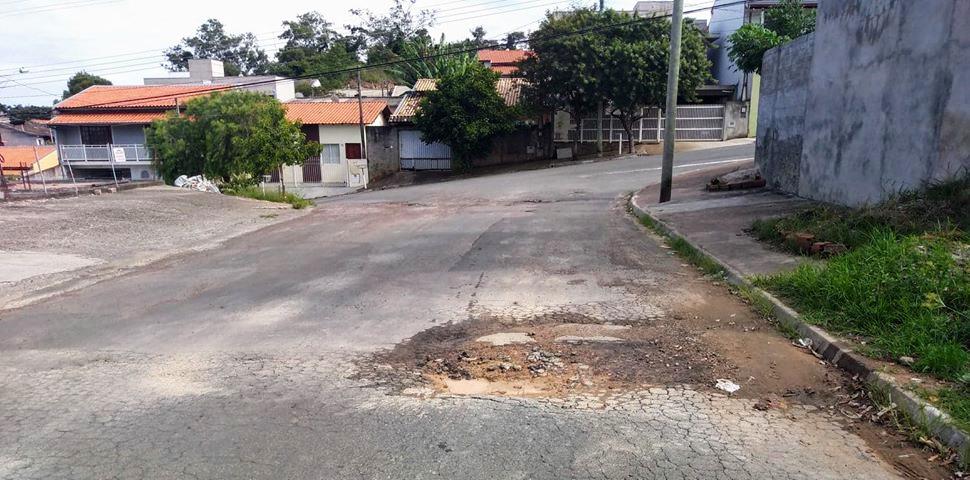 